 Р О С С И Й С К А Я   Ф Е Д Е Р А Ц И Я Б Е Л Г О Р О Д С К А Я   О Б Л А С Т Ь 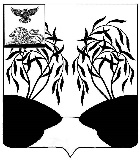 МУНИЦИПАЛЬНЫЙ  СОВЕТ  МУНИЦИПАЛЬНОГО РАЙОНА «РАКИТЯНСКИЙ РАЙОН» БЕЛГОРОДСКОЙ  ОБЛАСТИ  Третье заседание Муниципального совета Р Е Ш Е Н И Е от 30 ноября 2023 года                                                                                  № 5	Руководствуясь частью 4 статьи 15 Федерального закона от 6 октября . № 131-ФЗ «Об общих принципах организации местного самоуправления в Российской Федерации», Бюджетным кодексом Российской Федерации, Уставом муниципального района «Ракитянский район» Белгородской области, Муниципальный совет Ракитянского района р е ш и л:1. Передать с 1 января 2024 года осуществление части полномочий органов местного самоуправления Ракитянского района органам местного самоуправления городских поселений района:- организация мероприятий по осуществлению деятельности по обращению с животными без владельцев.2. Администрации Ракитянского района заключить соглашения с администрациями поселений о передаче осуществления части полномочий согласно пункту 1 данного решения.3. Контроль за исполнением настоящего решения возложить на комиссию по экономическому развитию, бюджету, налоговой политике и муниципальной собственности (Е.В. Мудрая).ПредседательМуниципального совета 				                           Н.М. Зубатова